Volunteer Shop Assistant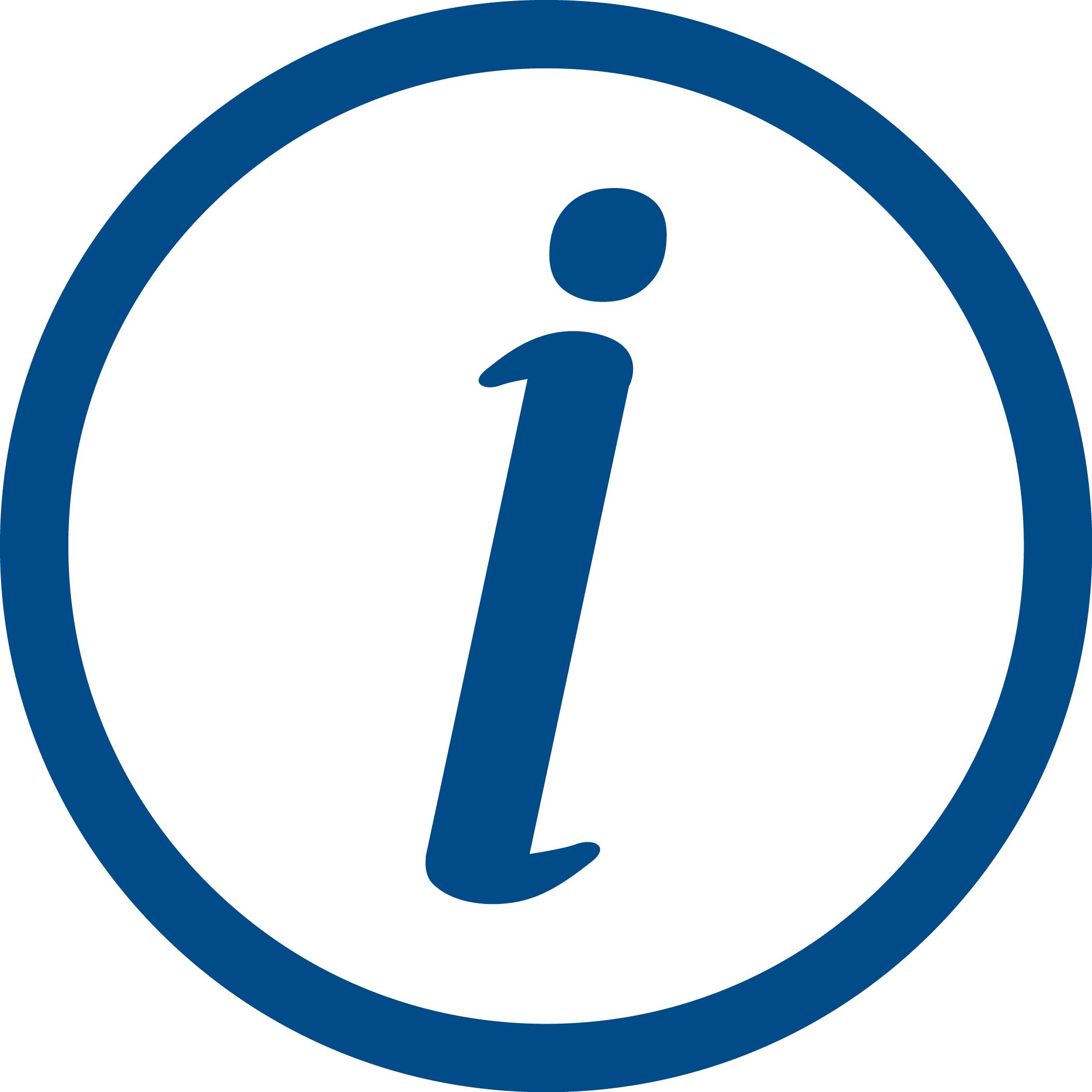 What will you do?complete an induction and training for your roleto assist and serve customers, providing a service of the highest standardto assist with processing stock including steaming, pricing, sizing and hanging of donated itemssorting donations of clothes, shoes and accessories into sealable stock and items for recyclinghelp to keep the shop clean and tidybe involved with the till operation and the handling of cash promote public understanding of the work that Citizens Advice Enfield delivers and the importance of raising funds through the shoppromote and apply Citizens Advice Enfield’s Health and Safety policyadhering to all shop policies and procedures maintaining strict confidentiality at all time. 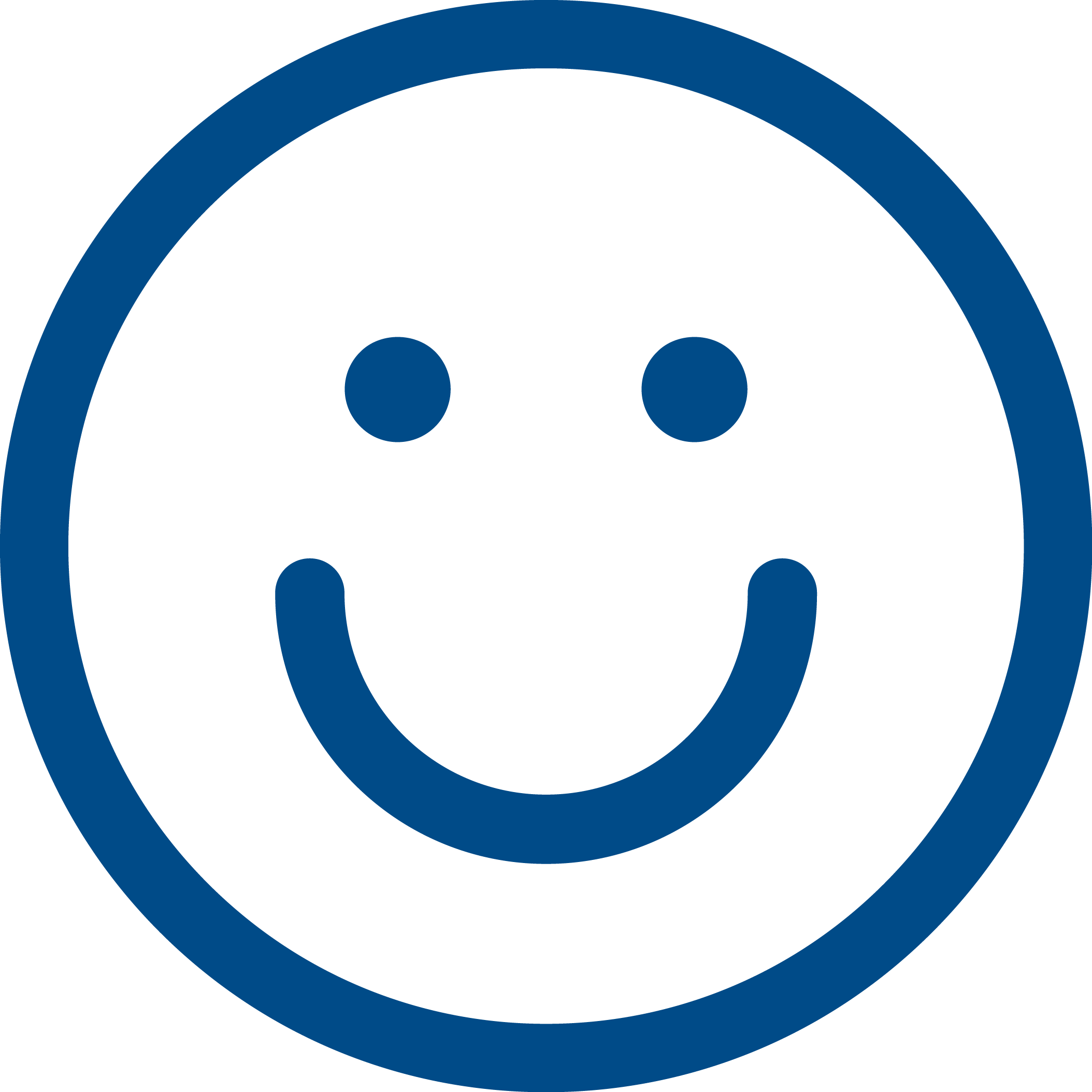 What’s in it for you?build on valuable skills such as communication and customer service and increase your employability meeting new people and being part of a teamgain retail and customer service skillstravel expenses reimbursed25% discount for purchases in our charity shop increase confidencemake a real difference to people’s lives have a positive impact in your community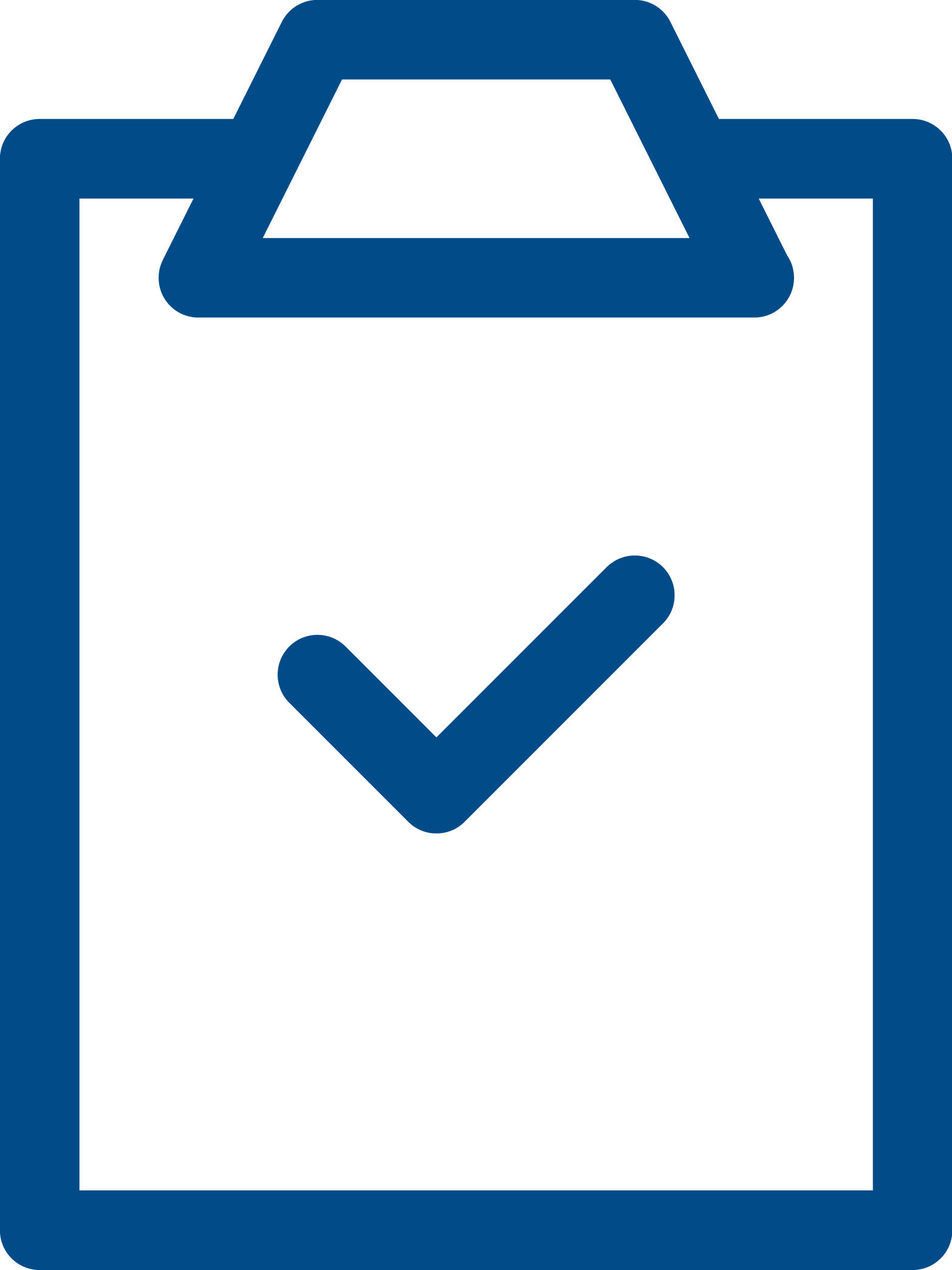 What do you need to have?You don’t need specific qualifications but you’ll need to:be friendly and approachablegood communication and customer care service skills are essentialbe non-judgmental and respect views, values and cultures that are different to your ownbeing able to work as part of a team environment and with the general public 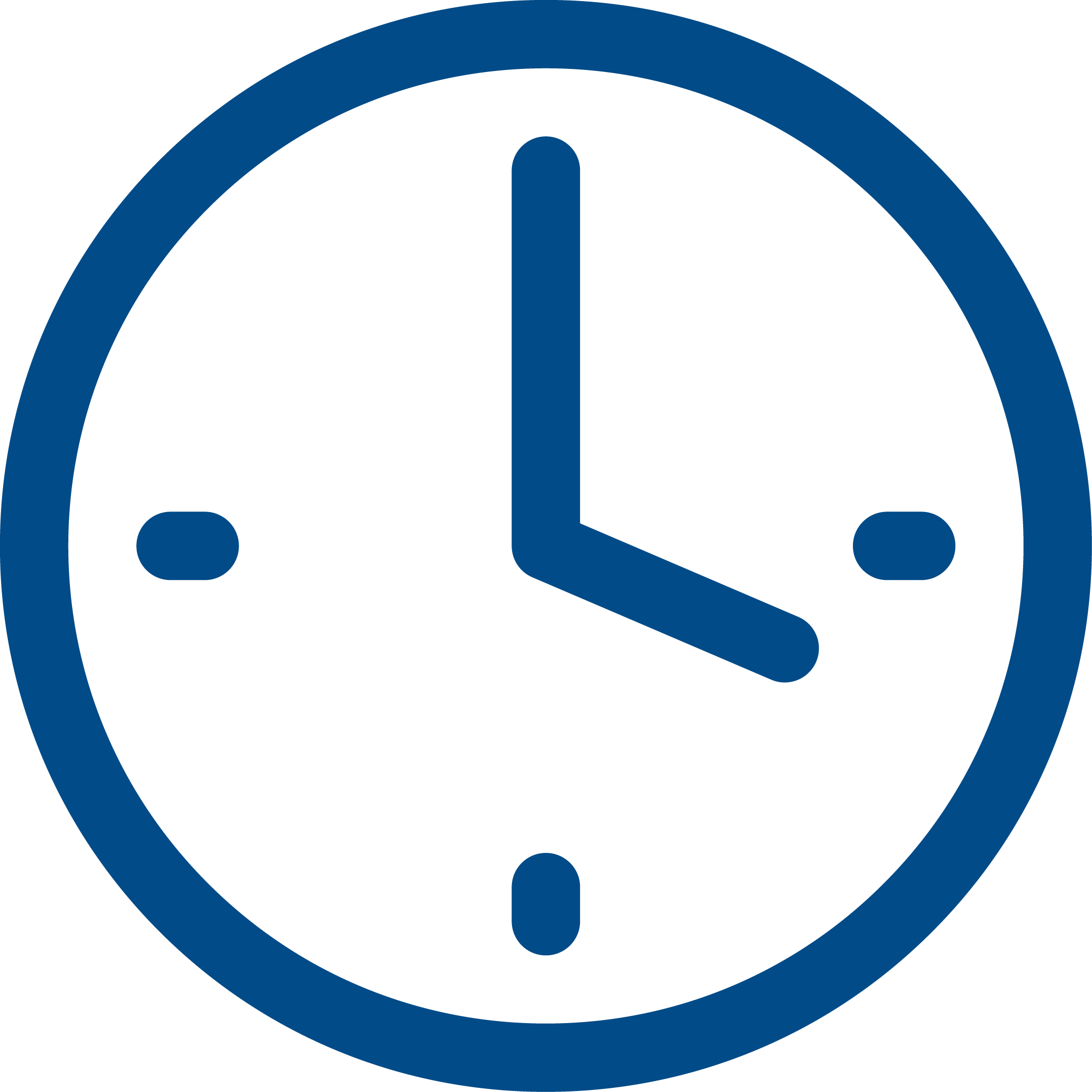 How much time do you need to give?Ideally we ask for 4 hours per week. We can be flexible so come and talk to us.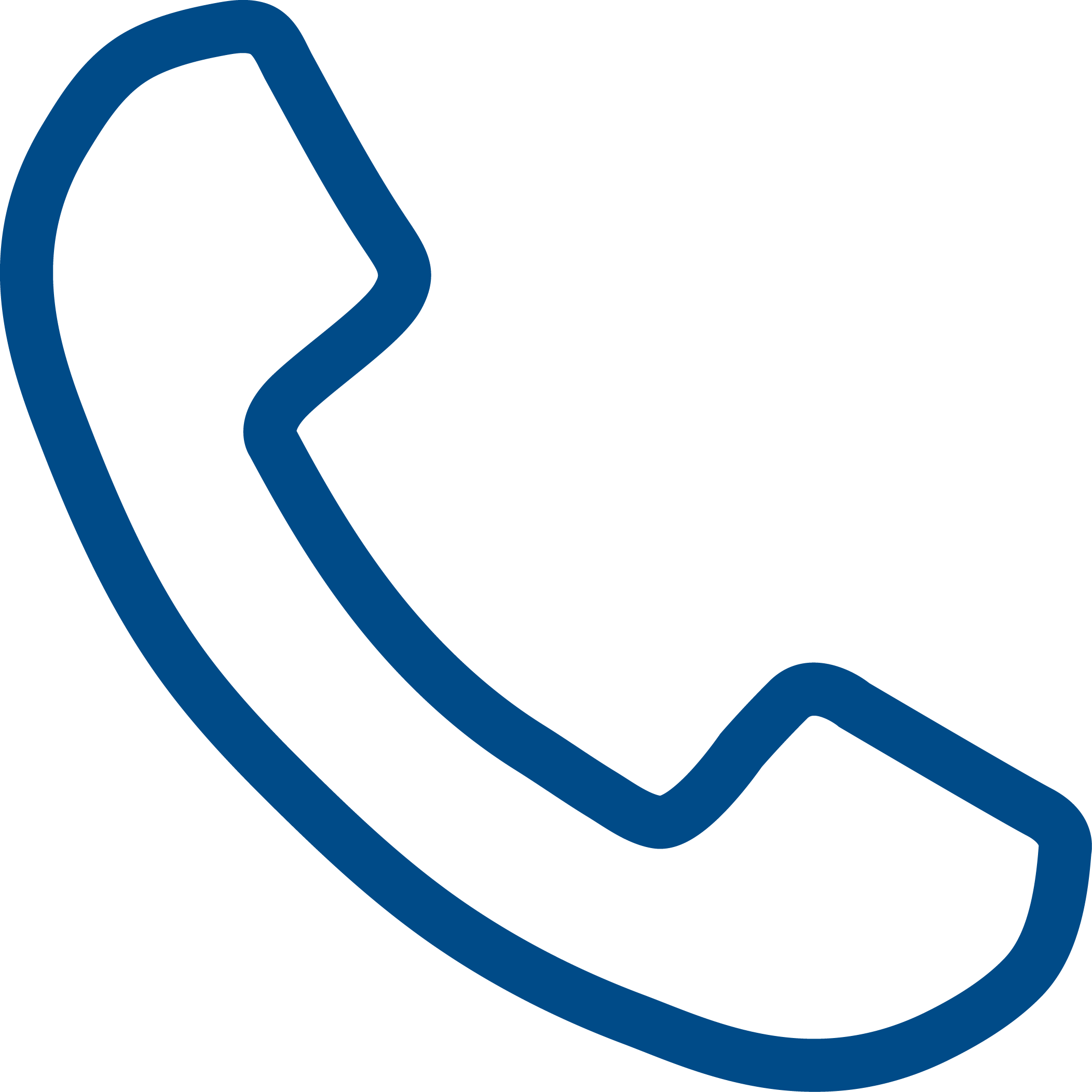 Contact detailsCitizens Advice Enfield Charity Shop 370 Green LanesN13 5PE020 8292 7187theshop370@enfieldcab.org.uk